Block Notes n. 4, febbraio 2022Dipartimento Welfare e nuovi diritti della Cgil Lombardia A cura di M. Vangi, L. Finazzi, M. Vespa In questo numeroDalle Agenzie di stampa regionaliMoratti: nuovo ospedale di Cremona come esempio della nostra visione del futuroVaccinazioni anti-Covid, Moratti: più di 6,5 milioni adesioni a terza dose Terzo Settore, Locatelli: finanziati 104 progetti con 1,8 milioni di euroGiornata Mondiale contro il cancro. Lombardia in prima linea nella lotta ai tumoriDiabete, 19 milioni per il controllo della glicemia attraverso farmacie Welfare, al via potenziamento rete prenotazione per ridurre tempi d’attesa A Leno casa e ospedale di comunità nuovo punto riferimento per i cittadini Sociale, Locatelli: da Regione 1,7 milioni per i Centri per la famiglia Da Regione 112 milioni di euro per ammodernamento strutture sanitarieVittime del lavoro: una strage da fermare. Approvata in aula consiliare mozione Pd Dalla parte degli infermieri. Approvata una mozione del Pd che chiede stipendi adeguati Il governo Draghi chiede modifiche alla riforma sanitaria. La legge di nuovo in Aula Poche idee, ma confuse. Al Piano regionale di prevenzione mancano priorità e risorseDalle Agenzie di stampa nazionaliIndagine Cimo-Fesmed “Il 72% dei medici ospedalieri vorrebbe lasciare il pubblico Medicina generale. In stato di agitazione i sindacati che non hanno firmato l’accordoMedicina generale. Controproposta delle Regioni al Ministero Infermieri. Ne servono almeno 170 mila in più. Ecco le proposte della Fp Cgil Le proposte del Forum dei clinici ospedalieri e universitari per potenziare gli ospedali Austria. Approvata dal Parlamento la legge sull’obbligo vaccinale over 18 Covid. Gimbe: contagi in calo ma scadenza Green pass non può essere illimitata Intramoenia. Con la pandemia i ricavi crollano del 29%. La Relazione al Parlamento Covid. Sono ancora 1,5 milioni gli over 50 non vaccinati, nonostante l’obbligo Cancro. Oms. Quando è giusto fare programmi di screening? Farmacie. Nel 2021 introiti per 2,3 miliardi per prodotti anti Covid Anelli (Fnomceo): i medici dipendenti scappano dal Ssn, serve una riforma Le nuove regole in vigore da oggi. La circolare del Ministero spiega cosa cambiaRischio Long Covid nei bambini.Morti “con” o “per” Covid. Come si registrano in Italia? Covid. Dall’11 febbraio stop a obbligo di mascherine all’aperto in tutta ItaliaLong Covid. Pubblicati i dati del primo studio prospettico multicentricoIl rapporto Aifa sulla sicurezza vaccini anti Covid Cure domiciliari Covid. Il Consiglio di Stato chiude la partita e dà ragione al MinisteroRapporto dell’Osservatorio nazionale. Confermato crollo screening Cure domiciliari Covid. Il Ministero della Salute aggiorna le indicazioniPediatria. Fimp: siglato accordo collettivo nazionale della pediatria di famiglia 2016-2018 Cure palliative. A 10 anni dalla Legge 38 molti progressi, ma alcune regioni inadempienti Medici di famiglia. Lo studio coordinato dall’ex ministro Maurizio Sacconi Medici di famiglia. Ecco la nuova proposta delle Regioni per il passaggio alla dipendenza Riforma Irccs. Il Cdm approva il disegno di legge delega Riforma sanitaria lombarda. Via libera con alcuni rilievi dal GovernoInfluenza. Nonostante le previsioni anche quest’anno ce n’è poca Medicina. L’annuncio della Ministra Messa: numero chiuso resta  Covid. No ai ristori per le famiglie dei medici deceduti, esplode la rabbia dei sindacati Lombardia. Pd: dalla Regione poca trasparenza sulle osservazioni alla riforma sanitariaPandemia. USA all’infernoIl mondo di chi rifiuta il vaccinoLa non-riforma della sanità lombardaPiù PHC nel mondoEpicentroGli screening oncologici e l’impatto della pandemia: i dati PASSICOVID-19. Sorveglianza RSA e COVID-19: gli ultimi dati disponibiliDalle Agenzie di stampa regionaliDa “Lombardia Notizie online”, Agenzia di stampa della Regione Lombardia Dalla newsletter del 1° Febbraio 2022Welfare, la sanità della Regione Lombardia protagonista a Dubai. Vicepresidente Moratti: nuovo ospedale di Cremona come esempio della nostra visione del futuroSanità di Regione Lombardia ancora protagonista a livello internazionale, a Dubai, nel corso della settimana dedicata alla salute con una nutrita agenda di appuntamenti a latere dell’Esposizione Universale in corso. Leggi tutto. Dalla newsletter del 2 Febbraio 2022Vaccinazioni anti-Covid, Moratti: più di 6,5 milioni adesioni a terza dose. Vicepresidente: Lombardia con numeri da recordPiù di 6,5 milioni di adesioni alla terza dose, tra già vaccinati e prenotati. La Lombardia taglia un altro significativo traguardo nella lotta al Covid. Tutto ciò grazie a una campagna vaccinale che non conosce sosta e che ha raggiunto l’80% dei cittadini lombardi. Tanti infatti sono quelli vaccinati con la dose booster tra quelli che hanno ultimato il ciclo primario, prima e seconda dose, da almeno 120 giorni. Leggi tutto. Terzo Settore, Locatelli: finanziati 104 progetti con 1,8 milioni di euroÈ stata pubblicata mercoledì 2 febbraio sul Burl, il Bollettino ufficiale di Regione Lombardia, la graduatoria relativa alla premialità del bando Terzo Settore aperto da Regione Lombardia nel 2020, con uno stanziamento complessivo di 4,5 milioni di euro, per sostenere le associazioni di promozione sociale e le organizzazioni di volontariato lombarde. A seguito della graduatoria, con 1.828.354 euro vengono finanziati 104 progetti. Leggi tutto. Dalla newsletter del 4 Febbraio 2022Giornata Mondiale contro il cancro. Lombardia in prima linea nella difficile lotta ai tumoriMoratti: massimo impegno per cure e prevenzioniOggi i tumori sono una delle principali cause di morte nel mondo. Con circa 10 milioni di decessi l’anno sono ‘responsabili’ di quasi 1 decesso su 6. Lo rimarca la Direzione generale Welfare della Regione Lombardia in occasione della Giornata Mondiale contro il Cancro. I tumori a più alta prevalenza nei Paesi ad alto reddito sono il tumore della mammella, polmone, colon retto e prostata. Sostanzialmente differenti quelli più comuni nei Paesi a basso reddito, il cui 30% dei casi è rappresentato da tumori causati da infezioni, come nel caso nel papillomavirus o epatite. Nonostante queste differenze, il ‘cancer burden’ è una problematica comune in tutto il mondo. Leggi tutto. Dalla newsletter del 7 Febbraio 2022Diabete, 19 milioni per il controllo della glicemia attraverso farmacie. Il provvedimento riguarda i 450.000 pazienti della regioneGarantire l’erogazione di dispositivi, ausili e presidi per il controllo della glicemia per i pazienti diabetici, attraverso le farmacie presenti su tutto il territorio lombardo. Lo prevede lo schema di accordo con Federfarma, contenuto nella delibera approvata dalla Giunta di Regione Lombardia su proposta della vicepresidente e assessore al Welfare, Letizia Moratti. La somma impegnata per la realizzazione dell’accordo, valido sia per gli assistiti del SSR (servizio sanitario regionale) che per i cittadini fuori regione, ammonta a 19 milioni di euro. L’onere complessivo è a carico delle ATS in relazione al numero di farmacie presenti sul proprio territorio e ai servizi forniti. Leggi tutto. Dalla newsletter dell’8 Febbraio 2022Welfare, al via potenziamento rete prenotazione per ridurre tempi d’attesa Al via l’iter per l’evoluzione e il potenziamento della ‘Rete Regionale di Prenotazione’. È quanto prevede la delibera approvata dalla Giunta regionale su proposta dalla vicepresidente e assessore al Welfare, Letizia Moratti. L’obiettivo è quello ridurre i tempi di attesa e semplificare sempre più i processi di prenotazione. La ‘Rete Regionale di Prenotazione’ (RPP) è un sistema che mira a semplificare il rapporto dei cittadini con il Servizio Sanitario, agevolando le modalità di prenotazione delle prestazioni e rendendo fruibile l’intera offerta sanitaria, compresa quella degli enti privati che verranno gradualmente integrati nel sistema. Leggi tutto. Dalla newsletter dell’11 Febbraio 2022A Leno casa e ospedale di comunità nuovo punto riferimento per i cittadini. Casa ospedale comunità. Fontana e Moratti: presidio sanitario a contatto con cittadiniInaugurata Casa e ospedale comunità a Leno/Bs. Un punto unico di riferimento per la salute dei cittadini che possono intraprendere così un percorso di cure personalizzato. Oltre ad avere una valutazione completa dei bisogni effettuata da professionisti, medici e sanitari. Il presidio è anche un’integrazione del servizio sanitario con il sociale per offrire risposte puntuali e più capillari sul territorio. Questi i punti di forza delle Case di Comunità previste dal piano di potenziamento della sanità lombarda. Leggi tutto. Dalla newsletter del 14 Febbraio 2022Sociale, Locatelli: da Regione 1,7 milioni per i Centri per la famiglia. Assessore: tutte le Ats lombarde saranno soggetti attuatoriVia libera, dalla Giunta di Regione Lombardia, alla proposta dell’assessore alla Famiglia, Solidarietà sociale, Disabilità e Pari opportunità, Alessandra Locatelli, delle Linee guida per l’implementazione dei Centri per la famiglia su tutto territorio lombardo. La sperimentazione si estende a tutta la Lombardia. Leggi tutto. Da Regione 112 milioni di euro per ammodernamento strutture sanitarieObiettivo il rinnovo e l’ammodernamento delle strutture sanitarie e del patrimonio tecnologico anche attraverso interventi di messa a norma e sicurezza. Oltre al completamento di azioni già programmate o avviate nel 2021. Sono alcune delle attività previste dalla delibera approvata dalla Giunta regionale, su proposta della vicepresidente e assessore al Welfare, Letizia Moratti. Lo stanziamento per il 2022 ammonta a 112 milioni di euro ed è destinato ad ATS, ASST, Fondazioni IRCCS di diritto pubblico1, AREU e INRCA Casatenovo. Circa 60 milioni dei 112 totali saranno utilizzati per la prevenzione sismica e di incendi e al mantenimento di strutture, impianti e apparecchiature. Leggi tutto. Da “Settegiorni PD”, news letter del gruppo PD in Consiglio regionale Dalla newsletter n. 585 del 4 febbraio 2022Vittime del lavoro: una strage da fermare. Approvata in aula consiliare una mozione del Pd sulla sicurezza, ora Regione Lombardia deve assumere il personale per i controlliNegli ultimi anni in Regione Lombardia il personale addetto ai controlli ha subito una riduzione del 40% e, si sa, senza i controlli i lavoratori sono molto più esposti ai rischi del lavoro. È per questo che il gruppo del Pd ha presentato una mozione urgente, approvata all’unanimità in aula consiliare, che impegna la giunta lombarda ad assumere personale e rinforzare il servizio di sorveglianza sulla sicurezza nel più breve tempo possibile. Leggi tutto. Dalla parte degli infermieri. Approvata una mozione del Pd che chiede stipendi adeguati a quelli europei e incentivi economici dalla RegioneApprovata all’unanimità in consiglio una mozione presentata dal Pd e condivisa con la maggioranza che chiede incentivi economici dalla Regione per colmare le gravissime carenze di operatori in Lombardia. Nel documento si chiede anche l’adeguamento degli stipendi a quelli europei, a fronte del fatto che oggi sono tra i più bassi in Europa, e la stabilizzazione dei precari. Leggi tutto. Dalla newsletter n. 586 dell’11 febbraio 2022Il governo Draghi chiede modifiche alla riforma sanitaria. La legge di nuovo in Aula a breve per recepire i rilievi dei ministeriApprovata due mesi fa, la riforma sanitaria Fontana-Moratti doveva porre mano alle storture dell’organizzazione sanitaria lombarda, ma Lega e alleati avevano preferito toccare il meno possibile, salvo quanto necessario a portare a casa tutti i fondi del PNRR. Dal Governo è arrivato uno stop: niente impugnativa, ma la Regione deve apportare modifiche sostanziali, soprattutto nel rapporto con i privati e nell’integrazione con i servizi sociosanitari. Bene, ci rivedremo in Aula. Leggi tutto. Poche idee, ma confuse. Al Piano regionale di prevenzione mancano priorità e risorseÈ stato approvato mercoledì scorso in commissione Sanità il Piano regionale di prevenzione. Per il Pd si tratta di un documento tanto ponderoso quanto confuso, composto di 900 pagine che però non stabiliscono priorità e non indicano quali sono le risorse. Il Pd ha presentato diverse proposte in Commissione, tutte respinte dalla maggioranza, ma tornerà a proporle in aula consiliare, quando il Piano dovrà essere votato dal Consiglio regionale. Leggi tutto. Dalle agenzie di stampa nazionaliDa “Quotidiano Sanità” Dalla Newsletter del 1° febbraio 2022Allarme Oms: “Con il Covid decine di migliaia di tonnellate di rifiuti sanitari in più del normale e sistemi di raccolta e smaltimento vanno in crisi”Oggi, il 30% delle strutture sanitarie (60% nei paesi meno sviluppati) non è attrezzato per gestire i carichi di rifiuti esistenti, per non parlare del carico aggiuntivo di COVID-19. Ciò espone potenzialmente gli operatori sanitari a ferite da punture di aghi, ustioni e microrganismi patogeni, mentre colpisce anche le comunità che vivono vicino a discariche e siti di smaltimento dei rifiuti mal gestiti attraverso l’aria contaminata da rifiuti in fiamme, scarsa qualità dell’acqua o parassiti portatori di malattie. Leggi l’articolo. “Il 72% dei medici ospedalieri vorrebbe lasciare il pubblico e per uno su tre qualità della vita insufficiente”. L’indagine della Cimo-FesmedInoltre il 73% è costretto agli straordinari ed il 42% ha accumulato oltre 50 giorni di ferie. Drammatiche le esperienze dei giovani medici: in meno di 5 anni di lavoro, a picco le aspettative di carriera e retribuzione. Quici: “Dopo due anni di emergenza i medici ospedalieri meritano riconoscimenti chiari e concreti. Subito nuovo contratto di lavoro della dirigenza e riforma della rete ospedaliera”. Leggi tutto. Link al sondaggio. Medicina generale. In stato di agitazione i sindacati che non hanno firmato la convenzione: “Da Ministero e Regioni risposte inadeguate”La protesta di FP CGIL Medici e Dirigenti SSN, SMI, SIMET, Federazione C.I.Pe - S.I.S.Pe - S.I.N.S.Pe: “Serve una riforma profonda della medicina generale e delle pediatria di libera scelta, incentrata sulla multi professionalità e sulla presa in carico delle cittadine e dei cittadini, che non rintracciamo nella proposta elaborata dalle Regioni e dal Ministero della Salute”. Leggi tutto. Link alla lettera. Dalla Newsletter del 2 febbraio 2022Medicina generale. Controproposta delle Regioni al Ministero: “Nelle Case di Comunità e nelle zone carenti anche medici dipendenti”Ancora non scatta il semaforo verde sull’accordo Salute-Regioni sul futuro dei medici di famiglia. Oggi i presidenti hanno approvato infatti una richiesta di modifica che prevede, fermo restando il mantenimento del regime convenzionale in essere, la possibilità di assunzione diretta di personale sanitario (e quindi anche medico) per le Case della Comunità e le zone carenti. Ora la palla passa a Speranza. Leggi tutto. Infermieri. “Per raggiungere standard Ue e realizzare Pnrr ne servono almeno 170 mila in più”. Ecco le proposte della Fp CgilIl sindacato: “Serve una diversa programmazione dei fabbisogni formativi, la definizione di standard assistenziali, sia per la rete ospedaliera che per i servizi e le strutture territoriali, il superamento dei tetti di spesa sulle assunzioni del SSN e l’avvio di un piano straordinario di assunzioni e contratti che diano valore e riconoscano le professionalità sia per il settore pubblico che privato e aumentino l’attrattività della professione”. Leggi tutto. “Servono subito più risorse e posti letto per potenziare gli ospedali”. Le proposte del Forum dei clinici ospedalieri e universitariIl Forum è la prima realtà che riunisce i medici di diverse discipline che ogni giorno curano i pazienti nei nosocomi. Francesco Cognetti, coordinatore di questo organismo promosso dalle società scientifiche: “Vogliamo proporre soluzioni concrete alle Istituzioni. La vita media di moltissime strutture ha superato ogni limite plausibile e sono addirittura inadeguate anche solo a ospitare le nuove tecnologie”. Leggi tutto. Dalla Newsletter del 3 febbraio 2022Austria. Anche il secondo ramo del Parlamento approva la legge sull’obbligo vaccinale over 18. Dal 15 marzo per i no vax multe fino a 3.600 euroCon il voto favorevole del Consiglio federale austriaco (il secondo ramo del Parlamento) si va verso la definitiva attuazione della legge sull’obbligo di vaccinazione anti Covid per tutti i residenti in Austria con età superiore ai 18 anni. Ora manca solo la firma del presidente della Repubblica e la controfirma del Capo del Governo e la pubblicazione in Gazzetta attesa nei prossimi giorni. Fino al 15 marzo non sono previste sanzioni ma dopo scatteranno i controlli. Leggi tutto. Covid. Gimbe: “Contagi in calo ma scadenza Green pass rafforzato non può essere illimitata”“Secondo le attuali evidenze scientifiche, conclude Cartabellotta, non è possibile definire una scadenza per il super green pass condizionata dall’efficacia del booster e nemmeno escludere la necessità di una quarta dose. Ma, in quanto strumento che limita le libertà personali, la certificazione verde non può avere durata illimitata. Ovvero, qualunque decisione politica dovrà essere rivalutata nel tempo in base all’emergere di nuove evidenze, ma bisogna comunque fissare una precisa scadenza”. Leggi l’articolo. Dalla Newsletter del 4 febbraio 2022Intramoenia. Con la pandemia i ricavi crollano del 29% e sono sempre meno medici ad esercitarla. La nuova Relazione al ParlamentoI ricavi dovuti all’effetto Covid sono scesi 816,934 mln di euro, ossia oltre 335,135 milioni di euro in meno rispetto all’anno 2019. Dal 2013 sono il 18% in meno i medici che la esercitano. Le visite cardiologiche e ginecologiche le più gettonate mentre l’elettrocardiogramma è la prestazione più diffusa. Permangono molte differenze tra Nord e Sud sulla spesa pro capite mentre ormai quasi tutti gli studi sono collegati in rete e le prenotazioni avvengono attraverso l’agenda Cup. Leggi tutto. Link alla relazione al Parlamento. Covid. Sono ancora 1,5 milioni gli over 50 non vaccinati, nonostante l’obbligo. Copertura 5-11 anni supera il 45%. In tutto restano 5,8 milioni di italiani no vax. Il nuovo report del GovernoQuesti i dati emergenti dall’ultimo rapporto del Governo sulla campagna vaccinale. Per i più piccoli le vaccinazioni sembrano procedere con un discreto ritmo visto che rispetto alla scorsa settimana si registra una crescita di oltre il 5%. Nonostante l’obbligo vaccinale per gli over 50, e quello di green pass rafforzato sul lavoro dal 15 di febbraio, le incidenze più alte di non vaccinati si registrano nella fascia 40-49 anni (5,59%) ed il quella 50-59) 7,06%. Leggi tutto. Link al report.Cancro. Quando è giusto fare programmi di screening? Servono solo per mammella, utero e colon retto. La nuova guida dell’Oms per evitare test inutiliLo screening per il cancro della mammella, del collo dell’utero e del colon-retto, laddove attuato in modo completo e appropriato come parte di un percorso di cura del cancro che includa una diagnosi e un trattamento tempestivi, è stato un punto di svolta in termini di riduzione della morbilità e della mortalità dovute a tali malattie. Ma questo non vale per nessun altro tipo di cancro, sostiene l’Oms. Leggi l’articolo. Farmacie. Nel 2021 introiti per 2,3 miliardi per prodotti anti Covid. E con Omicron, solo a gennaio, 58 milioni di fatturato per i tamponiLo rivela un’elaborazione di Iqvia secondo cui in totale il paniere dei prodotti anti-Covid, dai saturimetri ai probiotici, agli immunostimolanti, vitamine, calmanti e prodotti per tosse e raffreddore, ha portato alle farmacie 2,3 miliardi nel 2021. Altri 143 milioni sono stati spesi l’anno scorso in farmacia per l’acquisto di mascherine. E a gennaio 2022 con la variante Omicron spesi in farmacia per i tamponi 58 mln di euro. Leggi tutto. Dalla Newsletter del 7 febbraio 2022Anelli (Fnomceo): “I medici dipendenti scappano dal Ssn e ora si vuole costringere anche i mmg alla dipendenza. Non è questa la soluzione, serve una riforma del lavoro medico”Secondo il presidente della Fnomceo quanti vorrebbero imporre il passaggio alla dipendenza per i medici convenzionati del territorio in realtà sembrerebbe “vogliano, con una studiata demagogia, spostare il dibattito sulla forma giuridica, per non guardare come deve davvero cambiare il lavoro, sia negli ospedali che sul territorio”. “I medici però non ci stanno: e dicono basta”, dice Anelli che chiede che sia modificato l’intero impianto del lavoro medico sia negli ospedali che nel territorio. Leggi l’articolo. Quarantena e autosorveglianza per asintomatici che hanno avuto un contatto stretto. Le nuove regole in vigore da oggi. La circolare del Ministero spiega cosa cambiaPer chi ha la terza dose o ha completato il ciclo vaccinale primario entro 120 giorni, o è guarito entro 120 giorni, o è guarito dopo il completamento del ciclo primario niente quarantena dopo un contatto stretto ma solo autosorveglianza per 5 giorni e test di verifica solo alla eventuale comparsa dei sintomi. Per tutti gli altri scatta la quarantena, che scende però da 10 a 5 giorni, e per uscirne servirà un test negativo. Il Ministero della Salute chiarisce come applicare le nuove norme del decreto legge approvato il 2 febbraio scorso e pubblicato sulla Gazzetta di ieri sera. Leggi tutto. Link alla circolare. Link al decreto. Rischio Long Covid nei bambini. Pediatri e altri specialisti convengono su opportunità di programmare sempre una visita medica dopo 4 settimane dall’infezioneL’indicazione in un documento di consenso in via di pubblicazione redatto dalla Società italiana di pediatria su proposta su proposta del suo Tavolo Tecnico Malattie Infettive e Vaccinazioni e della Società Italiana di Malattie Respiratorie Infantili, in collaborazione con la Società Italiana di Malattie Infettive Pediatriche, la Società Italiana di Allergologia e Immunologia Pediatrica, la Società Italiana di Emergenza e Urgenza Pediatrica e la Società Italiana di Pediatria Preventiva e Sociale. Affaticamento e sintomi neuropsichiatrici persistenti sono alcuni dei disturbi più comuni del long covid. Leggi l’articolo. Morti “con” o “per” Covid. Ma è vero che in Italia si indicano come morti per Covid anche i decessi per un incidente stradale? Non è così, e qui spieghiamo il perchéIn questi giorni sta montando la tesi secondo la quale l’alto numero di decessi per Covid di questa quarta ondata sia dovuto anche alla compilazione dei certificati di morte che indicherebbero il Covid come causa primaria anche se il soggetto, risultante positivo, è morto ad esempio per un incidente stradale o per un’altra causa diversa dal Covid. In realtà non è così e, salvo errori o incertezze nella registrazione, che l’Iss ha calcolato in non più dell’11% dei casi, il sistema prevede regole certe e inequivocabili per segnare come morto per Covid solo chi effettivamente lo è. Leggi l’articolo.  Dalla Newsletter dell’8 febbraio 2022Covid. Dall’11 febbraio stop a obbligo di mascherine all’aperto in tutta Italia. Resta ancora in vigore nei luoghi chiusi. Bisognerà comunque portarla con séLo prevede una nuova ordinanza del ministro Speranza. Le nuove disposizioni in vigore dall’11 febbraio fino al 31 marzo 2022. Saranno esentati dall’obbligo di indossare il dispositivo di protezione delle vie respiratorie: a) i bambini di età inferiore ai sei anni; b) le persone con patologie o disabilità incompatibili con l’uso della mascherina, nonché le persone che devono comunicare con un disabile in modo da non poter fare uso del dispositivo; c) i soggetti che stanno svolgendo attività sportiva. Leggi l’articolo. Link all’ordinanza. Long Covid. Pubblicati i dati del primo studio prospettico multicentrico. In prima fila l’Ao San Giovanni di RomaLo studio condotto su 152 pazienti e pubblicato su “Brain Sciences” ha indagato su disfunzione olfattiva persistente, cefalea e confusione mentale. Tra il 20% ed il 25% di questi pazienti lamenta disturbi dell’olfatto anche dopo un anno dall’infezione da Sars-CoV-2. Il 50% dei pazienti ha manifestato cefalea e il 46.7% confusione mentale. Leggi l’articolo. Dalla Newsletter del 9 febbraio 2022Sicurezza vaccini anti Covid. Il rapporto Aifa: “Su 108,5 milioni somministrazioni gli eventi gravi sono lo 0,02%. Su 758 decessi segnalati solo 22 correlabili. Per dose booster meno eventi avversi e al momento nessun problema sicurezza fascia 5-11 anni”Pubblicato oggi il rapporto annuale sulla sicurezza dei vaccini anti Covid che copre il periodo che va dal dicembre 2020 a dicembre 2021. Nel rapporto evidenziati i dati delle segnalazioni di eventi avversi provenienti dalla rete di farmacovigilanza italiana. In tutto segnalati 117.920 sospetti eventi avversi pari a 109 segnalazioni ogni 100mila dosi somministrate. Di queste l’83,7%  è riferita a eventi non gravi e il 16,2% a eventi avversi gravi. L’analisi sugli eventi con esito fatale ha rilevato che dei 758 decessi segnalati solo 22 sono correlabili con la vaccinazione di cui 10 dovuti a fallimento vaccinale. Leggi tutto. Link al rapporto. Cure domiciliari Covid. Il Consiglio di Stato chiude la partita e dà ragione al Ministero della SaluteIl Consiglio di Stato, dopo aver sospeso lo scorso 19 gennaio con un decreto monocratico la sentenza del Tar Lazio che aveva annullato la circolare ministeriale, pubblica oggi la sentenza con la quale viene definitivamente respinto il ricorso presentato da alcuni medici promotori di cure domiciliari contro il Covid. Le indicazioni terapeutiche pubblicate dal Ministero della Salute “non contengono prescrizioni vincolanti per i medici e non hanno un effetto precettivo cogente”. Leggi tutto. Link alla sentenza. Confermato crollo screening mammella, utero e colon retto durante la pandemia. Tutti i dati nel nuovo rapporto dell’Osservatorio nazionalePerse il 35,6% delle prestazioni per la cervice, 28,5% per mammella e 34,3% per il colon retto. Stimato un ritardo diagnostico di 3.504 lesioni tumorali CIN2+, 3.558 carcinomi mammari, 1.376 carcinomi colorettali e oltre 7.763 adenomi avanzati del colon retto. A fotografare la situazione è l’ultimo report dell’Osservatorio nazionale screening che ha analizzato i dati dal 1° gennaio 2020 al 31 maggio 2021. Leggi tutto. Link al report. Dalla Newsletter del 10 febbraio 2022Cure domiciliari Covid. Il Ministero della Salute aggiorna le indicazioni. Da paracetamolo e Fans ai nuovi antivirali. Ecco come ci si potrà curare a casaDiramata una nuova circolare molto dettagliata con tutte le indicazioni per le cure domiciliari e con approfondimenti specifici per i bambini e le donne in gravidanza. Il ministero ribadisce che attualmente le terapie, sia con anticorpi monoclonali, che con antivirali, sono indicate per soggetti con Covid lieve-moderato di recente insorgenza, non ospedalizzati e non in ossigenoterapia, che presentino fattori di rischio per lo sviluppo di forme gravi di malattia. Leggi tutto. Link alla circolare. Pediatria. Fimp: “Siglato accordo collettivo nazionale della pediatria di famiglia per triennio 2016-2018”La firma dopo otto anni di trattativa. Il Presidente della Federazione Italiana Medici Pediatri Paolo Biasci: “Un modello coerente con le ipotesi di riforma previste dal Pnrr. Il nostro ruolo ritenuto centrale nel rapporto fiduciario e capillare sul territorio. Attivati i collegamenti per favorire la condivisione dei percorsi assistenziali e multiprofessionali”. Leggi l’articolo. Cure palliative. A 10 anni dalla Legge 38, molti progressi ma quattro regioni (Abruzzo, Calabria, Campania e Sicilia) sono ancora inadempienti. Rapporto AgenasÈ quanto emerge da un’indagine Agenas che ha svolto una ricognizione delle attività svolte dalle regioni. “Il livello di attuazione delle cure palliative è complessivamente buono ma permangono ritardi e aree di debolezza in alcune aree geografiche e in alcuni setting, principalmente quello ospedaliero a cui, peraltro, continuano ad essere indirizzate inappropriatamente le domande e i bisogni di cure insoddisfatti”. Leggi tutto. Link al documento. Medici di famiglia. “Renderli dipendenti sarebbe dannoso”. Ma no a status quo: “Minimo 6 per studio e massimale a 2mila pazienti”. Lo studio coordinato dall’ex ministro Maurizio SacconiPresentato uno studio della società di consulenza Mercer coordinato dall’ex ministro del Welfare. La “trasformazione in dipendenti dei servizi sanitari regionali, gli effetti sarebbero dannosi in termini di diminuzione dell’assistenza al paziente, flessibilità organizzativa e maggiori costi”. Ma la soluzione non è lo status quo e nell’analisi si propone che i mmg si strutturino in Società tra professionisti per gestire gli studi che diventeranno le Case della Comunità spoke. E per farlo servirà una nuova convenzione. Leggi l’articolo. Link allo studio. Dalla Newsletter dell’11 febbraio 2022Medici di famiglia. Ecco la nuova proposta delle Regioni per il passaggio alla dipendenza. Ma la trattativa con il Ministero è ancora in stalloNella richiesta formulata dalle Regioni si chiede di inserire nella norma di legge cui sta lavorando il Ministero della Salute un passaggio che consenta di “reclutare personale dipendente per garantire le attività di assistenza primaria da svolgere all’interno delle case della comunità”. Ma la trattativa col Governo ancora non si sblocca. Da sciogliere anche il nodo della clausola che consentirebbe al Ministero d’intervenire qualora le trattative con i mmg in sede Sisac non riuscissero a sbloccarsi. Leggi l’articolo. Riforma Irccs. Il Cdm approva il disegno di legge delega. Ecco come cambieranno i 52 istituti italiani che fanno ricerca sanitariaTra le misure previste dal disegno di legge delega ci sono più poteri di vigilanza al Ministero, incompatibilità “soft” per i direttori scientifici e più integrazione tra le regioni. Sarà più facile brevettare i risultati delle ricerche. Leggi l’articolo. Link al testo. Link alla relazione. Riforma sanitaria lombarda. Via libera con alcuni rilievi dal Governo. Soddisfatta Moratti: “Impianto della legge confermato”L’annuncio dell’istruttoria da parte del Governo era stato dato nelle scorse settimane dal sottosegretario Andrea Costa. Oggi il Cdm ha deciso di non impugnare la legge di riforma limitandosi a inviare alcuni rilievi alla Regione come confermato dalla stessa vice presidente Moratti: “Ringrazio il Governo, ed in particolare il ministro della Salute, Roberto Speranza, per la concreta e leale collaborazione istituzionale”. Leggi l’articolo. Dalla Newsletter del 14 febbraio 2022Influenza. Nonostante le previsioni anche quest’anno ce n’è poca: incidenza ferma a 3,16 casi per mille assistiti. Nel pre Covid era 12,6Nell’ultimo report dell’Iss, con i dati riferiti alla settimana 31 gennaio-6 febbraio, l’incidenza si ferma infatti a poco più di 3 casi su mille assistiti. Un dato sì più alto di quello dello stesso periodo del 2021 ma comunque molto inferiore ai 12,62 casi per mille registrati nello stesso arco di tempo del 2020 quando il Covid ancora doveva esplodere. E tra i campioni virologici esaminati dalla rete Influnet sono sempre di più i casi Covid che quelli di influenza. Leggi l’articolo. Medicina. L’annuncio della Ministra Messa: “Numero chiuso resta ma dal 2023 non ci sarà più il concorsone”In un’intervista al Corriere della Sera la titolare dell’Università spiega come dal prossimo anno cambierà il meccanismo di selezione per l’ingresso alle facoltà di Medicina. “Non ci sarà più un quiz, bensì un vero e proprio percorso, che può cominciare già al quarto anno delle scuole superiori, con corsi online gratuiti preparati dalle Università e prove di autovalutazione. E il test si potrà ripetere più volte per poter poi usare il punteggio migliore”. Leggi tutto. Covid. Il no ai ristori per le famiglie dei medici deceduti fa esplodere la rabbia dei sindacati. Anaao e Fimmg: “Uno schiaffo alla memoria dei colleghi”Dopo la Fnomceo esplode la delusione e la rabbia anche dei due principali sindacati dei medici per la bocciatura dell’emendamento Cantù al Dl sulla proroga dello stato di emergenza che prevedeva appunto un sostegno alle famiglie dei medici caduti per il Covid. Leggi tutto. Lombardia. Pd: “Dalla Regione poca trasparenza sulla nota del Ministero sulla riforma sanitaria. Vogliamo leggere le carte”“Vogliamo conoscere le perplessità del Governo sulla legge regionale e la risposta del Presidente Fontana”, dicono Fabio Pizzul e Gianni Girelli, che contestano l’attuale mancanza di di informativa al Consiglio, “come se la corrispondenza tra il Governo e la Regione fosse un fatto privato”. Per i consiglieri del Pd “i dubbi e le criticità sollevate dal Ministero non saranno dettagli, come invece li ha definiti l’assessora Moratti”. Leggi l’articolo. Da “SaluteInternazionale”Dalla Newsletter di febbraio 2022Pandemia. USA all’infernoIn due anni di pandemia, il coronavirus sta uccidendo gli Americani con tassi di mortalità di gran lunga superiori a quelli di altre nazioni ricche. Con differenze che si sono accentuate con l’ondata provocata dalla variante Omicron. Leggi tutto. Il mondo di chi rifiuta il vaccinoIl mondo no-vax è variegato. Ci sono i complottisti e ci sono gli impauriti. Ma non ti aspetteresti che a Roma un manipolo di medici no-vax dia l’assalto all’Ordine. Leggi tutto. La non-riforma della sanità lombardaBisogna bloccare questa non-riforma che consolida un assetto di Servizio sanitario regionale in aperto contrasto con lo spirito e la sostanza della normativa nazionale istitutiva del SSN. Non si tratta infatti solo di un problema lombardo, ma è reale il rischio, sdoganandone la liceità, di lombardizzare l’intero SSN. Leggi l’articolo. Più PHC nel mondoIn ogni parte del mondo, anche a seguito della pandemia, si sente il bisogno di rivisitare la classica nozione di Primary Health Care (PHC), per rafforzarne lo scopo e l’efficacia. Leggi tutto. Da “EpiCentro” il portale dell’epidemiologia per la sanità pubblica a cura del Centro nazionale per la prevenzione delle malattie e la promozione della salute dell’Istituto superiore di sanità: www.epicentro.iss.itLe novità sul numero 884 del 3 febbraio 2022Gli screening oncologici e l’impatto della pandemia: i dati PASSILa sospensione dell’offerta dei programmi di screening organizzati, imposta dalla gestione dell’emergenza sanitaria di COVID-19, si riflette in una riduzione statisticamente significativa nella copertura da screening organizzato, che, solo in parte, sembra tradursi in un aumento del ricorso ai test di screening su iniziativa spontanea. Dopo un continuo trend in salita, la quota di donne che si sottopone allo screening cervicale nell’ambito dei programmi organizzati è passata dal 52% del 2019 al 46% del 2020. Analogamente accade per la copertura dello screening mammografico organizzato, passato dal 57% al 50%, e per quello colorettale, che si è ridotto dal 42% al 36%. Leggi l’analisi delle ricercatrici ISS pubblicata in vista della Giornata mondiale contro il cancro.Le novità sul numero 885 del 10 febbraio 2022COVID-19. Sorveglianza RSA e COVID-19: gli ultimi dati disponibiliSono 843 le strutture residenziali che hanno partecipato alla sorveglianza delle strutture residenziali socio-sanitarie durante l’emergenza COVID-19, dal 28 dicembre 2020 al 23 gennaio 2022, per un totale di 31.042 posti letto disponibili. Di queste, alla data dell’ultima rilevazione, 325 sono strutture residenziali per anziani non autosufficienti, per un totale di 14.080 posti letto. Dai dati si osserva che nel mese di gennaio 2022 l’impennata dei contagi nella popolazione generale ha avuto un riflesso anche nelle RSA, ma il tasso di ricoveri e decessi è rimasto a livelli molto bassi grazie all’ampia copertura vaccinale relativa anche alla dose booster. È online il nuovo report nazionale con gli ultimi dati disponibili. Consulta la pagina dedicata di EpiCentro.Questo numero di Block Notes è pubblicato sul nostro sito al seguente LinkTutti i numeri arretrati di Block Notes sono disponibili sul sito della CGIL Lombardia al seguente Link.CI TROVI ANCHE SU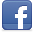 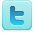 